ПОСТАНОВЛЕНИЕ                                                                                  JОП       «Об отмене Постановления от 07.10.201 г. № 9Об определении форм участия граждан в обеспечении первичных мер пожарной безопасности на территории сельского поселения» Руководствуясь Федеральным законом от 06.10.2003 №131-ФЗ "Об общих принципах организации местного самоуправления в Российской Федерации", Уставом МО «Козульское сельское поселение», постановляю:1.Отменить Постановление Главы муниципального образования Козульское сельское  поселение  от 07.10.2013 г. № 9 «Об определении форм участия граждан в обеспечении  первичных мер пожарной безопасности   на территории сельского поселения»       2.Опубликовать настоящее Постановление путем вывешивания на информационных     стендах сельского поселения.     3.Настоящее постановление вступает в силу со дня его официального опубликования.Глава Козульского сельского поселения                                                       А.М.ЯбыевРЕСПУБЛИКА АЛТАЙ УСТЬ-КАНСКИЙ РАЙОНСЕЛЬСКАЯ АДМИНИСТРАЦИЯ КОЗУЛЬСКОГО СЕЛЬСКОГО ПОСЕЛЕНИЯ 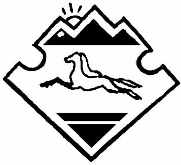 АЛТАЙ РЕСПУБЛИКАНЫНКАН-ООЗЫ АЙМАГЫНДА КОЗУЛ  JУРТJЕЕЗЕЗИНИН JУРТАДМИНИСТРАЦИЯЗЫ     «18 » сентября 2018 г.с.Козуль                               № 3